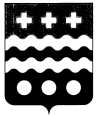 РОССИЙСКАЯ ФЕДЕРАЦИЯАДМИНИСТРАЦИЯ МОЛОКОВСКОГО РАЙОНАТВЕРСКОЙ ОБЛАСТИПОСТАНОВЛЕНИЕ23.07.2021                                                                                             №  147-1 п. МолоковоО внесении изменений в составкомиссии по делам несовершеннолетних изащите их прав	В связи с изменением кадровых данных членов комиссии по делам несовершеннолетних и защите их прав при администрации Молоковского района постановляю:         1.Внести изменения в постановление администрации Молоковского района от 14.09.2011 г. № 447 «Об утверждении персонального состава комиссии по делам несовершеннолетних и защите их прав при администрации Молоковского района»:- вывести из состава комиссии Федотову Е.В.;- вывести из состава комиссии Копейкину Е.П.         2.Контроль за исполнением настоящего постановления возложить на заместителя главы администрации Ю.А.Орлову.Глава  Молоковского района:                                              А.П. Ефименко